Р А С П О Р Я Ж Е Н И Еот 20.06.2024 № 1345-рг. МайкопО прекращении движения транспорта в г. Майкопе В связи с подготовкой и проведением Республиканского выпускного бала на площади имени В.И. Ленина:Прекратить движение транспорта в г. Майкопе:1.1. С 06:00 часов 27 июня 2024 г. до 22:30 часов 28 июня 2024 г. по улице Краснооктябрьской между улицами Пионерской и Советской.1.2. С 07:30 часов до 22:30 часов 28 июня 2024 г. по следующим улицам:- по улице Пионерской между улицами Ленина и Гоголя;- по улице Советской между улицами Ленина и Гоголя;- по улице Жуковского между улицами Пролетарской и Первомайской;- по улице Краснооктябрьской между улицами Пролетарской и Советской.2. Рекомендовать Отделу ГИБДД ОМВД России по городу Майкопу (В.А. Загайко) обеспечить безопасность дорожного движения на участках улично-дорожной сети, указанных в пункте 1 настоящего распоряжения.3. Разместить настоящее распоряжение на официальном сайте Администрации муниципального образования «Город Майкоп».4. Настоящее распоряжение вступает в силу со дня его подписания.Глава муниципального образования«Город Майкоп» 	                                                                    Г.А. Митрофанов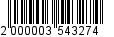 Администрация муниципального 
образования «Город Майкоп»Республики Адыгея 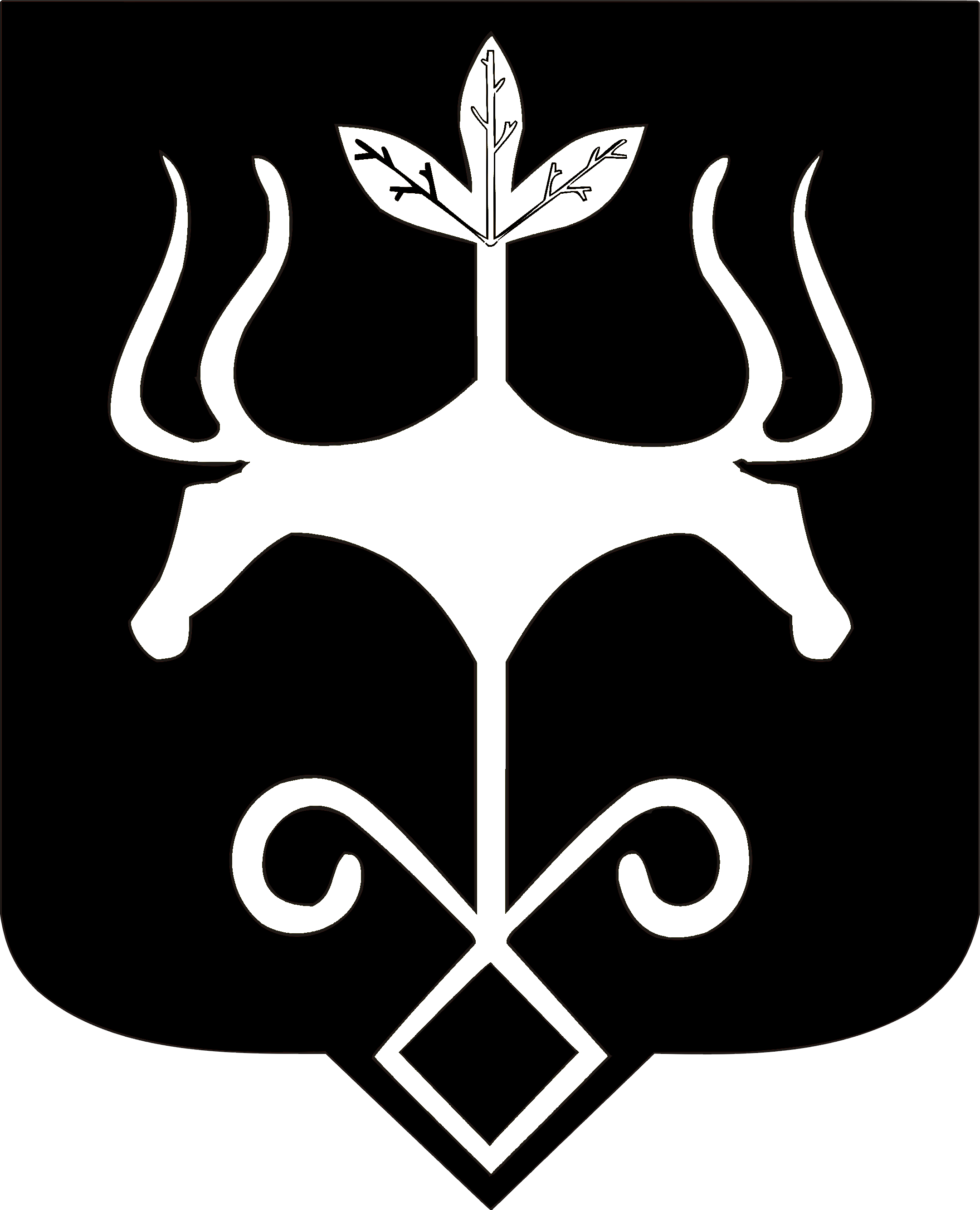 Адыгэ Республикэммуниципальнэ образованиеу 
«Къалэу Мыекъуапэ» и Администрацие